[Photo]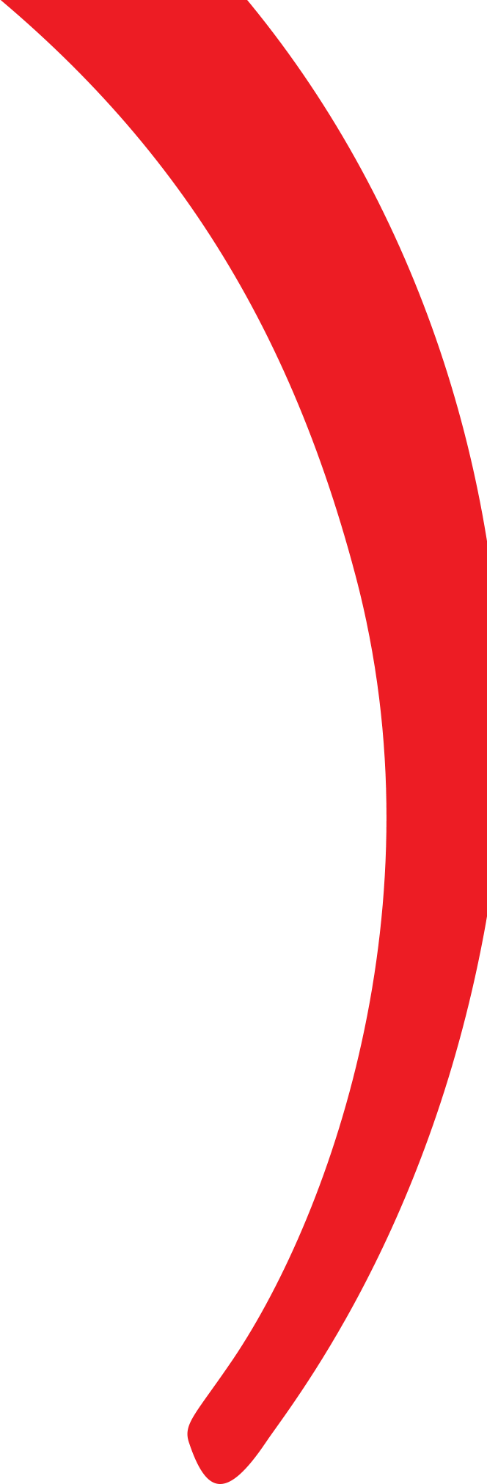 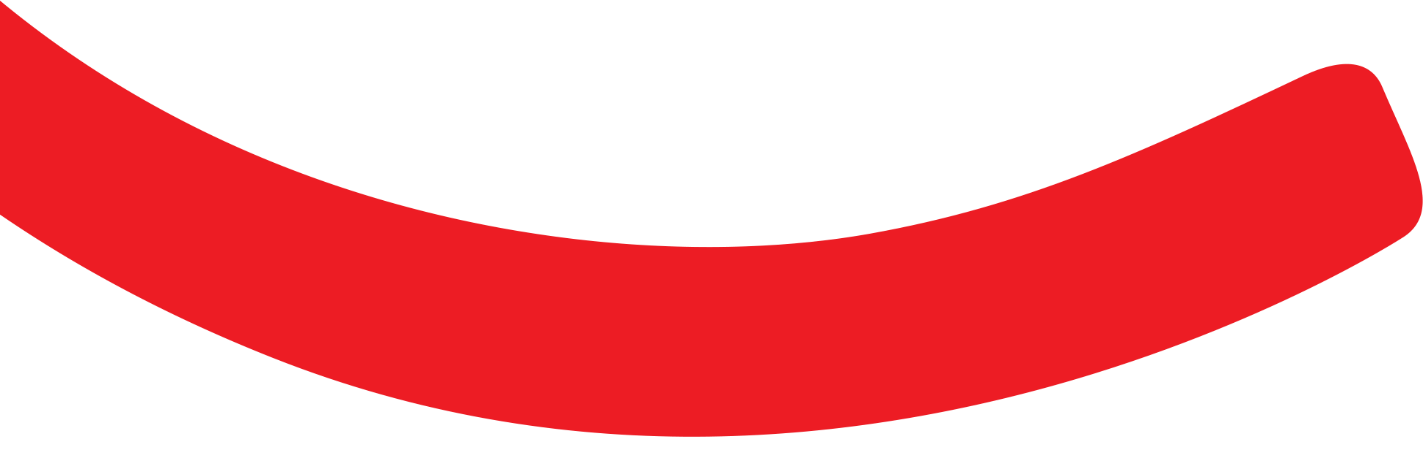 Project Summary (Example from Yemen)Table of ContentsList of Acronyms List of TablesExecutive SummaryThe executive summary contains a brief decsription about the main evaluation question, the project, methodology, findings, conclusions, recommendations and lessons learntBackgroundThe report includes a clear description of the project, its objectives, indicators and key activitiesThe report describes the organizational arrangements for implementing the project, including roles of donors and partnersProject logframe or theory of change of project is clearly referencedThe background section clearly refers to lessons learnt from previous Save the Children documents (evaluations, lessons learnt documents, donor reports, etc)The background section clearly refers to external sources of relevant literature on the topicscope of Evaluation Report explains why and for whom the evaluation is being conducted and how the results will be usedReport refers to OECD/DAC criteria and explains which criteria have been chosen and why (Relevance, effectiveness, effciency, impact, sustainability plus the additional three criteria of coverage, coherence and coordination). If either the OECD DAC criteria were not used or another framework was used, the report clearly states what was used Report clearly identifies the key evaluation question/s as articulated in project proposalReport clearly identifies all indicators mentioned in evaluation plan and ToR, if applicable Report makes reference/comparison with baseline and/or midline studies if applicable Methodology The report describes clearly the evaluation method and process, including study durationThe methodology section explains why this method was chosen over other optionsThe study design, sample size, selection of respondents/cases and instruments used are satisfactory The methodology section discusses the validity (internal and external) and reliability of the data and informationThe methodology section clearly discusses the limitations of the evaluation method and how each limitation was tackled to minimize biasThe methodology section explains how child participation was incorporated in the method. If child participation is not used, the report has clear justification for not doing soData triangulation is satisfactoryThe methodology section mentions ethical review process of the study. If none, it explains whyMethodology respects contextual issues such as gender, age, ethnicity, religion, geographic location, cultural context, where applicableThe methodology identifies any possible ethical concerns of the chosen method and explains how they were tackled The report clearly mentions ownership and storage responsibilities of the data/information collectedReport uses relevant MEAL data Main FindingsThe evaluation findings answer the evaluation questionThe findings follow clearly from the data analysis and shows clear line of evidence to support the conclusionsThe findings are presented with relevant tables/figures/graphs, if applicable (if not applicable, score 3) Relevance of findings for programming is clearAttribution, contribution/confounding factors addressed sufficientlyUnintended and unexpected, positive or negative effects are identified, where relevantConclusions and Recommendations Any recommendations made follow logically from the findings and evidence presented in the report (if the evaluation ToR does not require recommendations, score 3)For any recommendations made, end users are specified e.g. SC staff, SC leadership, other NGOs, Government (if not relevant, score 3)Lessons learnt are relevant for the intended usersSCI evaluation response planAnnexesProject logframe Evaluation ToRObjectives and key questionsMethodologyStudy schedule List of people involved Evaluation Report[Project Name][October 2017]Title Final Evaluation ReportDate of reportType of reportAuthorEmail Name of the projectProject Start and End datesProject durationProject locations:Thematic areasSub themesTotal budgetDonorEstimated beneficiariesOverall objectiveRecommendationPlanned actionTimelineResponsible[copied from above section]Action that SCI decides to answer this recommendation. If nothing is being planned, then info why so. 